NOSSOS MOTIVOS DE ORAÇÃO Você, família, igreja, célula, discípulos, discipulador, líderes e pastores.PCG – Pentecostal Church of God: igreja norte americana que enviou missionários para o Brasil em 1957 e fundou a IDPB.IDPB – Igreja de Deus Pentecostal do Brasil: Pr. Montefusco (presidente nacional), Pr. Rdo. Alves (presidente estadual), Pr. Zequinha (supervisor do distrito oeste) e Neri & Jeanete (presidentes da Capela Carismática) e assistentes pastorais.MIV – MODELO IGREJA VENCEDORAMissionários no Amazonas, Brasil e mundo.Próximas atividades da sua igreja e célula.Artur Neto (prefeito), Wilson Lima (governador), JAIR MESSIAS BOLSONARO (presidente do Brasil). WALLACE OLIVEIRA, RAIMUNDO FURTADO (suplente de dep. estadual) e ROSIVALDO CORDOVIL.ARRASTÃO ESPIRITUAL (três pessoas que vou buscar).DESEMPREGADOS: Wanderson, Fco. Emerson, Apolo. CURA E LIBERTAÇÃO: Creuza, Nete, Ieldo (pai da irmã Rose), Osvaldina, Pr. Rui Rosas, Pra. Elma, Pra. Élida, Pr. Claudney Julião, Natanael, Pedro e Darci, Elcimar, Socorro Izel (Patroa Maria Bernardo), Maria de Lurdes Bernardo (mãe dos Canjica), Alice Machado, Fernanda Galúcio, Marina de Almeida Mota, Pamela Eduarda, Marcos Allen, Henrique Cruz, Emanuel Rolim, Ma. José Bernardo, Thiago Rodrigues de Lima (filho do Afonso), Yasmin Victoria Tavares Sales, Diogo Rozeno, Vicente Nelson (filho da Cristina), Kléber, Ulisses e Sofia (sobrinhos da Cristina), Carla Rafaela, Nakajima, Waldeci, José Carlos, Osmarina Rodrigues, Thaylline, pastora Mírian, Edivaldo Xavier, Kamilly, Laís (Neta da Cristina), Marco Antonio (filho Lane & Gonzaga), Dico (pai Darci), Márcio Andry, Marcos Almeida Maciel (filho dos prs. Jones & Marcela), Leandro (sobrinho Joci), Henock Esdras.CAPELA CARISMÁTICAIGREJA DE DEUS PENTECOSTAL DO BRASIL/AMRua Neper da Silveira (antiga Boa Esperança), 606, Vila da Prata=UMA COMUNIDADE EM CÉLULAS=Site: www.capelacarismatica.orgPastores presidentes: Neri & Jeanete CamposLINHA DIRETA COM OS PASTORESMendes: 99165-7946 – Mírian: 99166-5491E-mail: mendes-idpb@outlook.comPedro(Co-pastor/Tesoureiro): 99196-3027Rose(Supervis.Kids/Livraria): 99344-2309REUNIÕES NO TEMPLOCULTO DE CELEBRAÇÃO: Dom,17 h. - TADIV: 4ª,19 h. - ORAÇÃO: 2ª.à 6ª.,18 h. PARA CONTRIBUIÇÕES E DOAÇÕESC/C: Banco Itaú, agência 6467, conta 02272-6Essa e as outras mensagens você encontra no nosso site: www.capelacarismatica.org.“Ore, como se tudo dependesse de Deus e trabalhe, como se tudo dependesse de você” (Joel Goldsmith).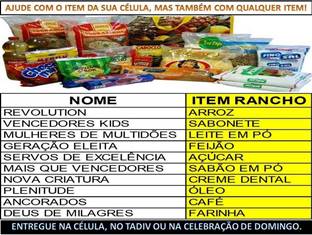 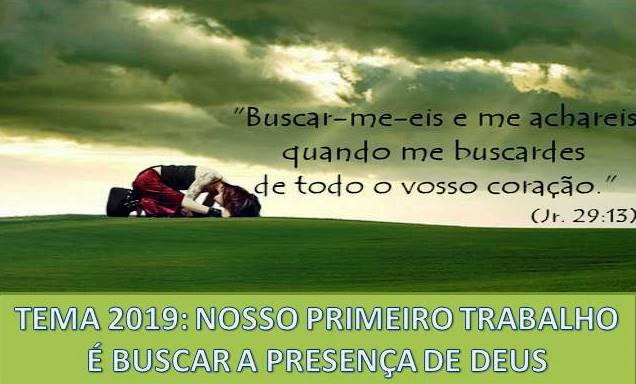 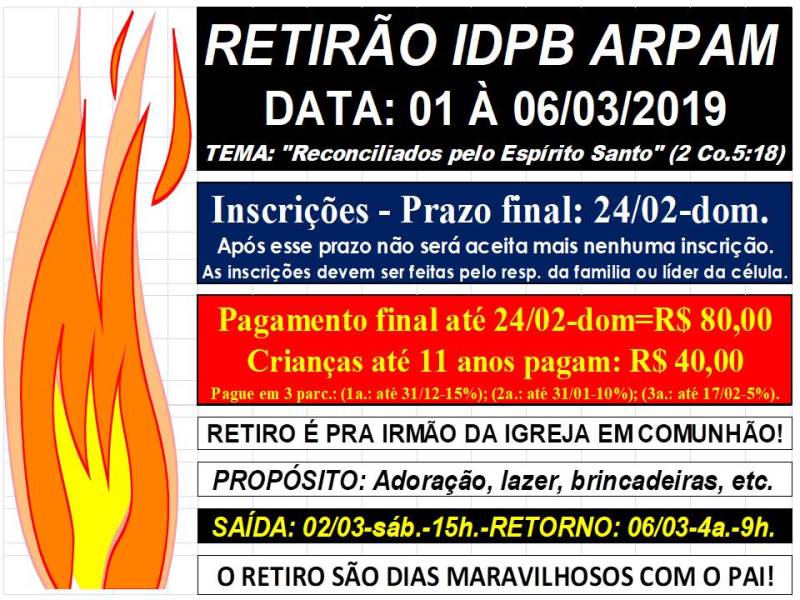 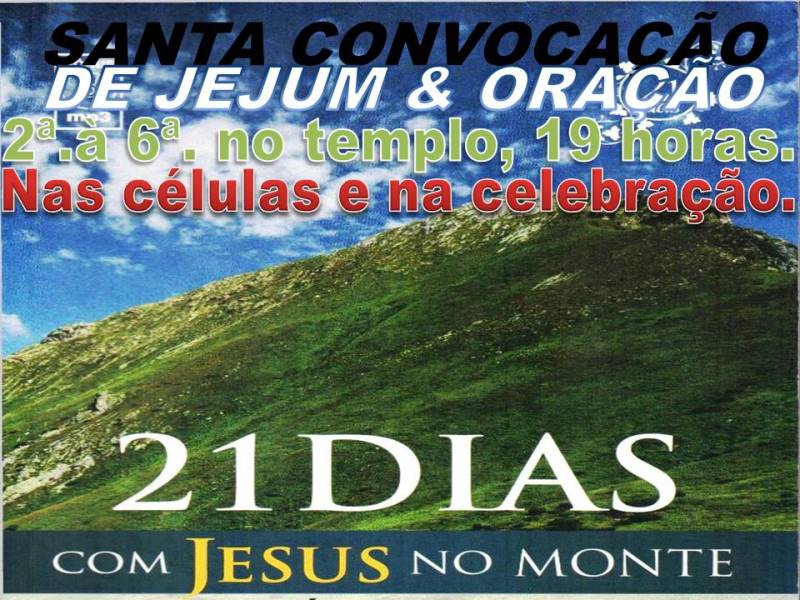 19º. DIA – 20/02/2019 – 4ª.CONDIÇÕES PARA ENTRAR NO REINOCONDIÇÕES PARA ENTRAR NO REINOMATEUS 7.21-23A primeira condição para entrar no Reino é ser salvo, e na carta aos Romanos, Paulo diz que a salvação é obtida ao invocarmos o nome do Senhor (Rm. 10.9,10, 13).FAZER COISAS PARA DEUS, OU FAZER A VONTADE DE DEUS?A segunda condição para entrar no Reino é conhecer e fazer a vontade de Deus. Não é simplesmente sair fazendo algo para Deus, e sim a vontade dEle. Existe uma enorme diferença entre os dois. Aqueles que querem fazer algo para Deus presumem, baseados em seu gosto pessoal ou nas necessidades das pessoas, o que devem fazer. É por isso que as pessoas mencionadas no texto curaram enfermos e expeliram demônios. Elas fizeram coisas para Deus.Contudo, fazer a vontade de Deus é algo bem diferente. Para isso, é preciso se submeter ao Senhor e esperar que Ele dê a direção. Não fazer o que se gosta mais ou se acha mais apropriado, antes, é fazer apenas aquilo que foi designado pelo Senhor. O fato de determinadas pessoas não fazerem a vontade de Deus nos mostra que não são servos do Senhor. Fazem coisas para Deus, mas não são servos. A vida cristã não é uma questão de fazer coisas para Deus, mas de obedecer a Ele.Deus é o Senhor da Igreja, e nós somos apenas servos, não os senhores. Deus é nosso dono e é Ele quem dá a direção e a visão da obra. Aqueles homens mencionados pelo Senhor praticaram a iniquidade, ou seja, não fizeram a vontade de Deus, fizeram apenas alguma coisa para Deus, sem se preocupar em conhecer Sua vontade. Não devemos pensar que iniquidade é apenas uma questão de adultério, roubo e mentira. A Bíblia nos fala de um padrão muito mais elevado, um relacionamento de intimidade com Deus, de conhecê-Lo e ser conhecido por Ele.A iniquidade também está em fazer a obra de Deus fora das regras, fora dos padrões de Deus, achando que os fins justificam os meios, e então vale tudo. Iniquidade consiste em querer fazer a obra de qualquer jeito, a qualquer custo, segundo o seu próprio entendimento, sem se preocupar com a vontade de Deus. Existem as pessoas que são salvas, mas não se importam com a vontade de Deus. Ganharam a salvação, mas escolheram andar pela porta larga e pelo caminho largo da vontade própria. Contudo, também existem aqueles que até querem fazer algo para Deus, como expulsar demônios e fazer milagres, mas não se importam em conhecer a vontade do Senhor para eles. Querem fazer algo para Deus, mas não o que Ele mandou que fizessem. Nenhum destes reinará com Cristo, nem o relaxado nem o presunçoso que quer fazer a obra de Deus segundo o seu próprio entendimento, sem se preocupar com a vontade do Senhor.CONHECER A DEUS E SER CONHECIDO POR ELENem todo o que me diz: Senhor, Senhor! Entrará no reino dos céus, mas aquele que faz a vontade de meu Pai que está nos céus (Mt 7.21).Nesse versículo, vemos que as pessoas se referem a Jesus como Senhor, mostrando que de fato elas O conhecem. Contudo, sabemos que conhecer o Senhor nos garante a salvação, mas ser conhecido por Ele nos garante a recompensa do Reino.Dentro de uma só frase, a expressão “em teu nome” é mencionada três vezes, provando que estas pessoas conhecem o Senhor. O fato de dizerem “Senhor, Senhor”, prova que são cristãs. Elas não somente profetizam, expulsam demônios e fazem milagres, mas fazem isso no nome do Senhor. Por isso nos surpreendemos quando o Senhor diz: “Então lhes direi explicitamente: Nunca vos conheci”.Jesus estava lhes dizendo que eles não deveriam chamá-lo de Senhor apenas com a boca, mas se O chamassem assim, deveriam também fazer a vontade do Pai. O que o Senhor Jesus está dizendo é que existem muitas pessoas que são filhas de Deus, O chamam de Senhor e têm realizado muitas obras. Apesar disso, elas estão excluídas do Reino. Por essa razão, aqueles que O seguem devem ser cuidadosos e fazer a vontade de Deus, pois somente assim os discípulos saberão que, embora realizem muitas obras, se não fizerem a vontade de Deus, receberão a mesma punição. O Senhor estava advertindo-nos de que somente os que fazem a vontade de Deus podem entrar no Reino. Àqueles que confiarem em suas próprias obras para se achegarem diante de Deus, o Senhor Jesus dirá: “Nunca vos conhecí”.Pode nos parecer estranho o fato de nosso Deus, que é onisciente, afirmar não conhecer tais pessoas. O que isso significa? Como já dissemos, conhecer o Senhor nos garante a salvação e essas pessoas conheciam o Senhor, mas ser conhecido por Ele é diferente. Em 2 Coríntios 8.3 lemos: “Mas, se alguém ama a Deus, esse é conhecido por ele”. Em outras palavras, o Senhor somente conhece aqueles que O amam. Somos salvos por crer e não por amar a Deus. Contudo, uma vez que cremos para a salvação, precisamos amar o Senhor para ter o encargo de fazer Sua vontade e sermos por Ele conhecidos.Esse trecho do Sermão do Monte nos mostra a importância das obras de um cristão e a grande diferença existente entre fazer obras para Deus e fazer a vontade de Deus. Nada pode substituir a vontade de Deus. Do livro “21 DIAS COM JESUS NO MONTE” de Aluízio A. Silva (Pastor da Igreja Videira).